РЕШЕНИЕОб утверждении Положения о порядке назначения и проведения собрания граждан в муниципальном образовании «Красногвардейский район»В соответствии со статьей 29 Федерального закона от 6 октября 2003 года № 131-ФЗ «Об общих принципах организации местного самоуправления в Российской Федерации», статьей 17 Устава муниципального образования «Красногвардейский район», Совет народных депутатов муниципального образования «Красногвардейский район»РЕШИЛ:1. Утвердить Положение о порядке назначения и проведения собрания граждан в муниципальном образовании «Красногвардейский район» (приложение).2. Признать утратившим силу постановление Совета народных депутатов муниципального образования «Красногвардейский район» от 20 апреля 2006 года № 22 «О Положении о собрании граждан».3. Опубликовать настоящее решение в газете «Дружба», разместить в официальном сетевом издании «Газета Красногвардейского района «Дружба» (http://kr-drugba.ru, ЭЛ № ФС77-74720 от 29.12.2018 г.), а также на официальном сайте органов местного самоуправления муниципального образования «Красногвардейский район» в сети «Интернет» (www.amokr.ru).4. Настоящее решение вступает в силу со дня его опубликования. Приложение к решению Совета народных депутатов муниципального образования «Красногвардейский район»
от 22.12.2021 г. № 219ПОЛОЖЕНИЕ
о порядке назначения и проведения собрания граждан в муниципальном образовании «Красногвардейский район»1. Общие положения1.1. Настоящее Положение разработано в соответствии с Конституцией Российской Федерации, Федеральным законом от 6 октября 2003 года № 131-ФЗ «Об общих принципах организации местного самоуправления в Российской Федерации», Законом Республики Адыгея от 31 марта 2005 года № 294 «О местном самоуправлении», Уставом муниципального образования «Красногвардейский район» и определяет порядок назначения и проведения собрания граждан в муниципальном образовании «Красногвардейский район» в целях обсуждения вопросов местного значения муниципального образования «Красногвардейский район» (далее – вопросы местного значения), информирования населения о деятельности органов местного самоуправления муниципального образования «Красногвардейский район» и должностных лиц местного самоуправления муниципального образования «Красногвардейский район» (далее – органы местного самоуправления и должностные лица местного самоуправления), обсуждения вопросов внесения инициативных проектов и их рассмотрения на территории муниципального образования «Красногвардейский район» (далее – муниципальное образование). 1.2. Под собранием граждан в муниципальном образовании «Красногвардейский район» (далее - собрание) понимается совместное заседание граждан для обсуждения вопросов местного значения, информирования граждан о деятельности органов местного самоуправления и должностных лиц местного самоуправления, обсуждения вопросов внесения инициативных проектов и их рассмотрения на территории муниципального образования.1.3. Собрание проводится на части территории муниципального образования: в многоквартирном жилом доме, на территории группы жилых домов, жилого квартала, жилого микрорайона, сельского населенного пункта, иной территории проживания граждан (далее - часть территории муниципального образования).1.4. В собрании, за исключением собрания по вопросу выявления мнения граждан о поддержке инициативного проекта, имеют право участвовать жители муниципального образования «Красногвардейский район», обладающие активным избирательным правом. Жители, обладающие активным избирательным правом, не проживающие в границах проведения собрания, но которым на территории проведения собрания принадлежит недвижимое имущество на праве собственности, имеют право участвовать в работе собрания с правом совещательного голоса.В собрании по вопросу выявления мнения граждан о поддержке инициативного проекта вправе участвовать жители муниципального образования «Красногвардейский район» или его части, в которых предлагается реализовать инициативный проект, достигшие шестнадцатилетнего возраста.1.5. Собрание проводится при численности жителей, постоянно или преимущественно проживающих в границах соответствующей территории, до 300 человек включительно.1.6. Жители участвуют в собраниях на равных основаниях, каждый гражданин обладает одним голосом и участвует в собрании лично.1.7. Какие-либо прямые или косвенные ограничения прав граждан на участие в собраниях в зависимости от пола, расы, национальности, языка, происхождения, имущественного и должностного положения, отношения к религии, убеждений, принадлежности к общественным объединениям не допускаются.1.8. Граждане участвуют в собраниях свободно и добровольно. Никто не может быть принужден к выражению своего мнения и убеждения или отказу от них.1.9. Подготовка, проведение и установление результатов проведения собрания осуществляется на основе принципов законности, открытости и гласности.1.10. Содержание вопроса, выносимого на собрание, не должно противоречить законодательству Российской Федерации, законодательству Республики Адыгея и муниципальным правовым актам органов местного самоуправления муниципального образования.	2. Порядок назначения собрания 2.1. Собрание проводится по инициативе населения муниципального образования «Красногвардейский район» (далее – население), Совета народных депутатов муниципального образования «Красногвардейский район» (далее – Совет народных депутатов), главы муниципального образования «Красногвардейский район» (далее – глава муниципального образования).2.2. Собрание, проводимое по инициативе населения или Совета народных депутатов, назначается Советом народных депутатов, а по инициативе главы муниципального образования - главой муниципального образования.Муниципальный правовой акт о назначении собрания принимается в порядке, установленном для принятия муниципальных правовых актов соответствующих органов местного самоуправления (должностных лиц местного самоуправления) с учетом особенностей, установленных настоящим Положением.В муниципальном правовом акте о назначении собрания указываются:1) вопрос (вопросы), предлагаемый (предлагаемые) к рассмотрению;2) территория, на которой предлагается провести собрание;3) численность граждан, проживающих на этой территории;4) дата, время и место проведения собрания;5) инициатор назначения собрания;6) предварительная повестка дня;7) порядок ознакомления с материалами, обсуждение которых предполагается на собрании;8) состав комиссии по проведению собрания;9) список лиц, уполномоченных представлять интересы органа местного самоуправления муниципального образования, назначившего собрание;10) список лиц, приглашенных для участия в собрании.2.3. Инициатива граждан о назначении собрания граждан оформляется в виде обращения к Совету народных депутатов.В обращении должны быть указаны:1) вопрос (вопросы), предлагаемый (предлагаемые) к рассмотрению на собрании; 2) ориентировочная дата и время проведения собрания.К обращению прилагаются подписные листы по форме, установленной приложением к настоящему Положению. 2.4. Подписные листы подписываются инициатором и лицом, осуществляющим сбор подписей, с указанием фамилий, имен, отчеств (при наличии), серий и номеров паспортов или заменяющих их документов, места жительства и даты подписания.Собрание по инициативе населения может проводиться в случае, если за проведение собрания подписалось не менее ста человек, проживающих на части территории муниципального образования.2.5. Совет народных депутатов в течение пятнадцати дней со дня поступления обращения о назначении собрания принимает решение о назначении собрания.2.6. Совет народных депутатов вправе провести консультации с инициатором назначения собрания о целесообразности проведения собрания по соответствующему вопросу (вопросам), направить в адрес инициатора свои замечания, предложения или мотивированные возражения.2.7. Совет народных депутатов вправе отказать инициатору в назначении собрания. Основанием для отказа может быть только нарушение инициатором федеральных законов, законов Республики Адыгея, Устава и нормативных правовых актов муниципального образования «Красногвардейский район».Председатель Совета народных депутатов в течение пяти рабочих дней со дня принятия Советом народных депутатов решения об отказе направляет инициатору письменный мотивированный ответ на обращение о назначении собрания.2.8. До рассмотрения Советом народных депутатов обращения о назначении собрания инициатор вправе подать заявление об отзыве указанного обращения. В этом случае обращение о назначении собрания граждан рассмотрению не подлежит.2.9. С инициативой о назначении собрания от Совета народных депутатов вправе выступить председатель Совета народных депутатов, депутаты Совета народных депутатов в порядке, установленном для внесения проектов решений Совета народных депутатов.2.10. Дата проведения собрания устанавливается не ранее чем через пятнадцать дней со дня принятия решения о назначении собрания.2.11. Совет народных депутатов, глава муниципального образования при назначении собрания вправе:1) направить для участия в собрании своих представителей с правом совещательного голоса;2) пригласить для участия в собрании с правом совещательного голоса представителей органов государственной власти Республики Адыгея, органов местного самоуправления, предприятий, учреждений муниципального образования, средств массовой информации, а также иных лиц.2.12. Муниципальный правовой акт о назначении собрания подлежит официальному опубликованию не позднее чем за пятнадцать дней до даты проведения собрания.3. Комиссия по проведению собрания3.1. Подготовку и проведение собрания осуществляет комиссия по проведению собрания (далее - Комиссия).3.2. Комиссия формируется Советом народных депутатов или главой муниципального образования на основе предложений инициаторов проведения собрания. В состав Комиссии в обязательном порядке включаются представители Совета народных депутатов и (или) администрации муниципального образования.3.3. На первом заседании Комиссии из числа ее членов открытым голосованием избирается председатель и секретарь Комиссии, которые организуют деятельность Комиссии.3.4. Работа Комиссии осуществляется на основе коллегиальности. Решения Комиссии принимаются большинством голосов от присутствующих членов Комиссии при проведении открытого голосования. Заседание Комиссии считается правомочным, если в нем приняли участие не менее половины от установленного числа членов Комиссии.3.5. Комиссия:1) организует оповещение жителей о проведении собрания путем размещения объявлений на стендах, рассылки писем и иными, не противоречащим действующему законодательству, способами;2) организует проведение собрания в соответствии с требованиями настоящего Положения;3) утверждает форму и обеспечивает изготовление регистрационных листов;4) готовит место для проведения собрания, обеспечивает собрание бумагой, техническими средствами и решает другие вопросы организационного, материально-технического обеспечения подготовки и проведения собрания;5) осуществляет контроль за соблюдением прав жителей на участие в собрании;6) может привлекать иных лиц к подготовке и проведению собрания;7) проводит обязательную регистрацию участников собрания;8) проводит собрание, оформляет протокол;9) передает результаты собрания в орган местного самоуправления, назначивший собрание;10) направляет копию протокола собрания инициатору проведения собрания;11) осуществляет иные полномочия, связанные с организацией проведения собрания.3.6. Материально-техническое и организационное обеспечение деятельности Комиссии осуществляется за счет средств бюджета муниципального образования.3.7. Полномочия Комиссии прекращаются после составления протокола собрания и представления документов в орган местного самоуправления, назначивший собрание.	4. Порядок проведения собрания4.1. Перед открытием собрания уполномоченные члены Комиссии проводят регистрацию явившихся на собрание, имеющих право на участие в собрании (далее - Участник), с указанием фамилии, имени, отчества (при наличии), года рождения и адреса места жительства. Участник расписывается в регистрационном листе.Для регистрации гражданин предъявляет паспорт или иной документ, удостоверяющий личность.4.2. Собрание считается правомочным, если в нем принимает участие не менее половины жителей, имеющих право участвовать в собрании.4.3. Собрание открывает и ведет председатель Комиссии.Для подсчета голосов Участники избирают счетную комиссию в составе не менее трех членов.Выборы счетной комиссии, утверждение повестки дня, регламента работы и порядка голосования проводятся простым большинством голосов Участников.До утверждения повестки дня собрания любой участник собрания, а также представители органов местного самоуправления и должностных лиц местного самоуправления могут вынести на обсуждение вопрос о дополнении повестки дня.4.4. Решения собрания принимаются открытым голосованием простым большинством голосов Участников. Собрание может принять решение о проведении по какому-либо вопросу тайного голосования.4.5. В голосовании участвуют только граждане, зарегистрированные в качестве участников собрания.Представители органа местного самоуправления, назначившего собрание, а также приглашенные лица имеют право совещательного голоса и в голосовании не участвуют.4.6. При проведении собрания секретарем Комиссии ведется протокол, который подписывается им и председателем Комиссии.4.7. В протоколе собрания указываются:1) дата, время и место проведения собрания граждан;2) инициатор проведения собрания;3) территория проведения собрания;4) присутствующие представители органа местного самоуправления, назначившего собрание, а также лица, приглашенные для участия;5) общее число граждан, проживающих на соответствующей территории и имеющих право принимать участие в собрании;6) количество жителей, зарегистрированных в качестве Участников;7) указание на правомочность или неправомочность собрания;8) фамилия, имя, отчество председателя и секретаря Комиссии;9) состав счетной комиссии;10) повестка дня;11) фамилии и инициалы выступавших лиц;12) краткое содержание выступлений;13) результаты голосования и принятые решения;14) тексты принятых обращений (в случае принятия).4.8. Подписанный протокол собрания и регистрационные листы Участников направляются Комиссией в Совет народных депутатов или главе муниципального образования не позднее чем через три календарных дня после проведения собрания.4.9. Копия протокола собрания может быть направлена Комиссией в орган местного самоуправления, который не являлся инициатором проведения собрания.5. Итоги собрания5.1. Собрание вправе принимать обращения к органам местного самоуправления и должностным лицам местного самоуправления по вопросам, рассматриваемым на собрании (далее - обращения), а также избирать лиц, уполномоченных представлять собрание во взаимоотношениях с органами местного самоуправления и должностными лицами местного самоуправления.5.2. Обращения, принятые собранием, подлежат обязательному рассмотрению органами местного самоуправления и должностными лицами местного самоуправления, к компетенции которых отнесено решение содержащихся в обращениях вопросов.5.3. Решения, в том числе обращения, собрания заносятся в протокол собрания.5.4. Орган местного самоуправления (должностное лицо местного самоуправления), к компетенции которого относится решение вопросов, поставленных в обращении, обязан в течение тридцати дней со дня поступления протокола собрания рассмотреть обращение и направить лицу, уполномоченному представлять собрание, мотивированный ответ по результатам рассмотрения обращения.5.5. Итоги собрания подлежат официальному опубликованию в порядке, установленном Уставом муниципального образования «Красногвардейский район» для официального опубликования муниципальных нормативных правовых актов. Опубликование итогов собрания граждан организует орган местного самоуправления, назначивший его проведение, в течение десяти рабочих дней со дня их поступления в орган местного самоуправления.5.6. Действия и решения органов местного самоуправления и должностных лиц местного самоуправления, связанные с назначением, подготовкой и проведением собрания, могут быть обжалованы в суде в порядке, установленном законодательством Российской Федерации.	6. Финансирование проведения собраний 6.1. Финансовое обеспечение мероприятий, связанных с подготовкой и проведением собраний, является расходным обязательством муниципального образования «Красногвардейский район».Приложение к Положению о порядке назначения и проведения собрания граждан в муниципальном образовании «Красногвардейский район»ФормаПОДПИСНОЙ ЛИСТМы, нижеподписавшиеся жители муниципального образования «Красногвардейский район», проживающие ____________________________________________________________________________________________________________________________________________(указать часть территории муниципального образования «Красногвардейский район», на которой планируется провести собрание граждан)поддерживаем инициативу проведения собрания граждан по вопросу (вопросам) ________________________________________________________________________________________________________________________________________________________________(формулировка вопроса (вопросов))в связи с ________________________________________________________________________________________________________________________________________________________________________________________________________________________________________(обоснование необходимости рассмотрения вопроса на собрании граждан)Подписи в подписном листе удостоверяю:________________________________________________________________________________(фамилия, имя, отчество (при наличии), место жительства,________________________________________________________________________________серия и номер паспорта или заменяющего его документа лица, собиравшего подписи, ________________________________________________________________________________подпись и дата ее внесения)Инициатор:________________________________________________________________________________(фамилия, имя, отчество (при наличии), место жительства, серия и номер паспорта________________________________________________________________________________или заменяющего его документа инициатора,________________________________________________________________________________подпись и дата ее внесения)СОВЕТ НАРОДНЫХ ДЕПУТАТОВМУНИЦИПАЛЬНОГО ОБРАЗОВАНИЯ «КРАСНОГВАРДЕЙСКИЙ РАЙОН»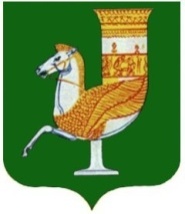 МУНИЦИПАЛЬНЭ ГЪЭПСЫКIЭ ЗИIЭУ «КРАСНОГВАРДЕЙСКЭ РАЙОНЫМ»ИНАРОДНЭ ДЕПУТАТХЭМ Я СОВЕТПринято 54-й сессией Совета народных депутатов муниципального образования «Красногвардейский район» четвертого созыва22 октября 2021 года № 445 ПредседательСовета народных депутатовмуниципального образования «Красногвардейский район»________________ А.В. ВыставкинаИсполняющий обязанности главы муниципального образования «Красногвардейский район»_________________ А.А. Ершовс. Красногвардейское от 22.10.2021 г. № 219№ п/пФамилия, имя, 
отчество (при наличии)  
(полностью)Год   
рожденияСерия и 
номер  
паспортаАдрес места   
жительства    
(полностью)Личная 
подпись,
дата1.2.3.4.5.6.7.8.9.10.